Gesamtergebnis der Binnenschifffahrt 2019: 205 Mio. Tonnen GüterVerlorene Mengen konnten teilweise aufgeholt werdenRund 205,1 Mio. t Güter wurden 2019 auf den deutschen Flüssen und Kanälen befördert. Dies bedeutet ein Plus von 3,6 % gegenüber dem Vorjahr. 2018 waren die Mengen aufgrund des extremen Niedrigwassers um rund 11 % auf 197,9 Mio. t zurückgegangen. Auch die Verkehrsleistung hat um 8,6 % wieder deutlich zugenommen und lag 2019 bei rund 50,9 Mrd. Tonnenkilometern. Der Bundesverband der Deutschen Binnenschifffahrt e.V. (BDB) stellt fest, dass es dem Gewerbe damit gelungen ist, zumindest einen Teil der aufgrund der außergewöhnlichen Umstände des „Niedrigwasserjahrs 2018“ verlorenen Tonnage direkt im Folgejahr wieder zu kompensieren. Betrachtet man das Jahresergebnis hinsichtlich der Art der Verkehre, wird deutlich, dass sowohl der Verkehr innerhalb Deutschlands (rund 53 Mio. t; + 1,7 %) als auch der Versand in das Ausland (48,9 Mio. t; + 10,5 %), der Empfang aus dem Ausland (90,5 Mio. t; + 0,3 %) sowie der Durchgangsverkehr (11,4 Mio. t; + 12,0 %) gegenüber 2018 zulegen konnten. Hinsichtlich der beförderten Güterabteilungen sind folgende prozentuale Zu- und Abnahmen im Jahr 2019 im Vergleich mit dem Jahr 2018 besonders erwähnenswert:Kokerei und Mineralölerzeugnisse: + 15,8 % (38,1 Mio. t)Maschinen, Ausrüstungen, langlebige Konsumgüter: + 15,6 % (2,5 Mio. t)Konsumgüter zum kurzfristigen Verbrauch, Holzwaren: + 7,3 % (11,1 Mio. t)Chemische Erzeugnisse, Mineralerzeugnisse: + 4,2 % (25,1 Mio. t)Kohle, rohes Erdöl und Erdgas: - 11,1 % (23,3 Mio. t)Metalle und Metallerzeugnisse: - 3,5 % (10,1 Mio. t).Verluste musste im Jahr 2019 jedoch auch der Containerverkehr verzeichnen. Er sank im Vergleich zum Vorjahr um 4,1 % auf 2,27 Mio. TEU.Der BDB schließt sich der Bewertung des Bundesamtes für Güterverkehr (BAG) an, dass 2019 die Folgen der langanhaltenden Niedrigwasserperiode des Jahres 2018 noch nachwirkten. Ein Teil der in dieser Phase erfolgten Verlagerung auf andere Verkehrsträger ist noch nicht wieder auf die Wasserstraße zurückgekehrt, u.a. infolge längerfristig geschlossener Verträge zur Frachtübernahme, z.B. durch die Schiene. „Dieser Effekt hat sich auch im 2. Halbjahr 2019 noch fortgesetzt. Allerdings ist auch nicht zu übersehen, dass die Mengenrückgänge, etwa im Kohletransport, bereits Auswirkungen des Energiewandels in Deutschland sind und die Konjunktur sich insgesamt abgekühlt hat“, erklärt BDB-Geschäftsführer Jens Schwanen. Bildunterschrift:Über die deutschen Wasserstraßen wurden 2019 rund 205,1 Mio. t Güter transportiert.Über den BDB e.V.: Der 1974 gegründete Bundesverband der Deutschen Binnenschifffahrt e.V. (BDB) setzt sich für die verkehrs- und gewerbepolitischen Interessen der Unternehmer in der Güter- und Fahrgastschifffahrt gegenüber Politik, Verwaltung und sonstigen Institutionen ein. Der Verband mit Sitz in Duisburg und Repräsentanz in Berlin vertritt seine Mitglieder außerdem in sämtlichen arbeits- und sozialrechtlichen sowie bildungspolitischen Angelegenheiten und ist Tarifvertragspartner der Gewerkschaft Verdi. Er ist Gründungsmitglied des Europäischen Schifffahrtsverbandes EBU. Mitglieder des BDB sind Reedereien, Genossenschaften und Partikuliere, nationale und internationale See- und Binnenhäfen, wissenschaftliche Einrichtungen, Verbände sowie gewerbenahe Dienstleistungsunternehmen. Mit dem Schulschiff „Rhein“ betreibt der BDB eine europaweit einzigartige Aus- und Weiterbildungseinrichtung für das Schifffahrts- und Hafengewerbe.PresseMITTEILUNG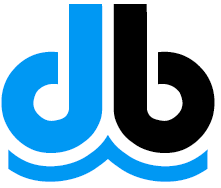 Bundesverband der DeutschenBinnenschifffahrt e.V. (BDB)Dammstraße 26, 47119 DuisburgVerantwortlich:Jens SchwanenTel. (02 03) 8 00 06-61Fax (02 03) 8 00 06-65Internet: www.Binnenschiff.deE-Mail: presse@Binnenschiff.de3. April 2020